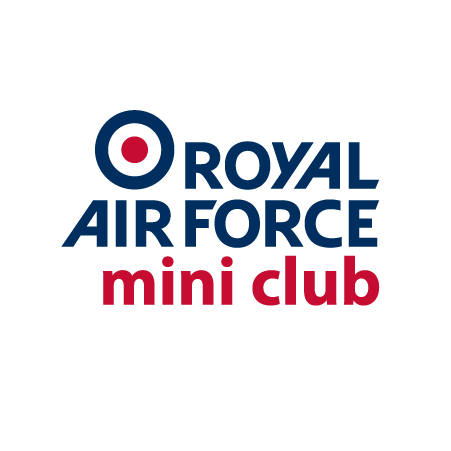 Royal Air Force Mini Club Web: www.rafmc.co.ukEmail: contact@rafmc.co.ukFacebook: www.facebook.com/royalairforceminiclubTwitter: @rafminiclubInstagram: rafminiclubAddress Line Reference: RAFMC/RAF100/DVLAReqDate: 1 June 2016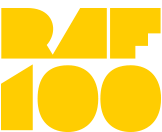 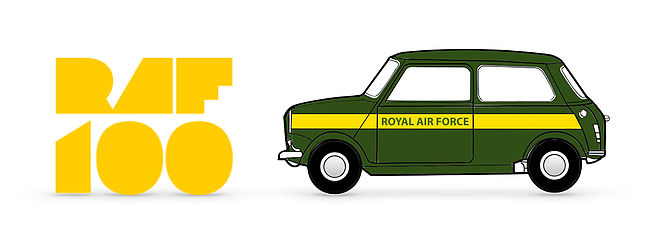 Dear Sir or Madam,ROYAL AIR FORCE MINI CLUB – VEHICLE INFORMATION REQUESTWe have just been handed possession of an abandoned vehicle at the Army Aviation Centre Middle Wallop in Hampshire. The vehicle has been abandoned since 2008, this has been identified by the vehicle pass that was on display and confirmed with the passes and permits section on site.During a clean up of the abandoned vehicles and boats on unit a search and request for these vehicles to be moved was issued, since then the vehicle owner has still not been identified. The Royal Air Force Mini Club has requested the vehicle not be scrapped but to be gifted to the club as a charity project. The Station Staff Officer has agreed and has sorted all the relevant paperwork to confirm this.We have very limited information on this vehicle and would like to request as much as we can from you. The vehicle has been abandoned for a long period outside and will require a full restoration before serviceable again. Vehicle Reg  	XUD496XVIN		SAXXL2S1N10121666Will RuncimanRoyal Air Force Mini Club 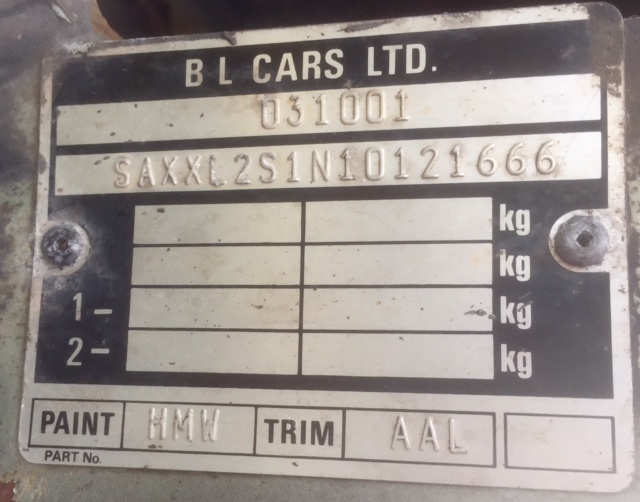 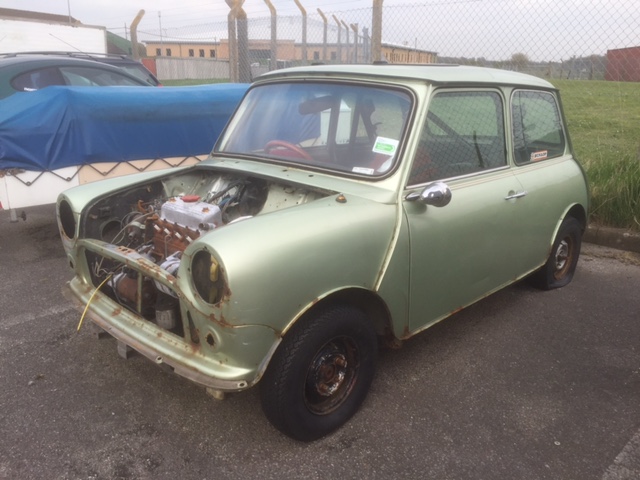 Dear Sir or Madam,ROYAL AIR FORCE MINI CLUB – VEHICLE INFORMATION REQUESTWe have just been handed possession of an abandoned vehicle at the Army Aviation Centre Middle Wallop in Hampshire. The vehicle has been abandoned since 2008, this has been identified by the vehicle pass that was on display and confirmed with the passes and permits section on site.During a clean up of the abandoned vehicles and boats on unit a search and request for these vehicles to be moved was issued, since then the vehicle owner has still not been identified. The Royal Air Force Mini Club has requested the vehicle not be scrapped but to be gifted to the club as a charity project. The Station Staff Officer has agreed and has sorted all the relevant paperwork to confirm this.We have very limited information on this vehicle and would like to request as much as we can from you. The vehicle has been abandoned for a long period outside and will require a full restoration before serviceable again. Vehicle Reg  	XUD496XVIN		SAXXL2S1N10121666Will RuncimanRoyal Air Force Mini Club 